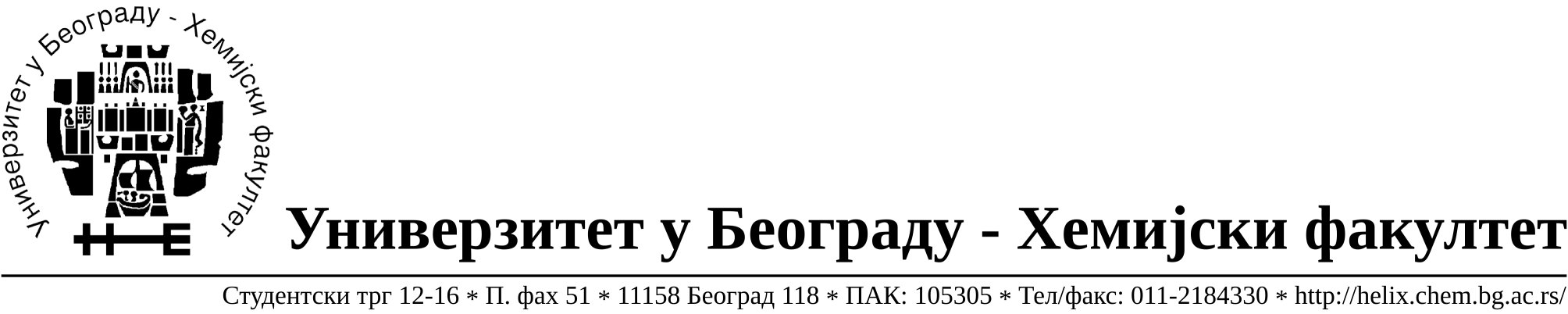 	На основу члана 116. Закона о јавним набавкама („Службени гласник РС“, бр. 68 / 15), Универзитет у Београду – Хемијски факултет објављује:ОБАВЕШТЕЊЕ О ЗАКЉУЧЕНОМ УГОВОРУНазив, адреса и „Интернет“ страница наручиоца: Универзитет у Београду – Хемијски факултет, Београд, Студентски трг 12-16, www.chem.bg.ac.rs.Врста наручиоца: просветаОпис предмета набавке, назив и ознака из општег речника набавке: добра – лабораторијска опрема за образовање и науку -образована по партијама за потребе  Хемијског факултета Универзитета у Београду ,ЈН број 24/15Отворени поступак формиран у две партије	38000000- лабораторијска, оптичка и прецизна опрема(осим наочара)Критеријум за доделу Уговора;  најнижа понуђена цена.Број примљених понуда:  укупно за све партије 7Датум доношења Одлуке о додели Уговора: 24.11.2015.Датум закључења Уговора: 08.12.2015. и 10.12.2015.Основни подаци о добављачима, партије за које је уговорена вредност и укупна уговорена вредност: Период важења Уговора: до краја 2015. године.БрНазив  понуђачаАдреса, ПИБ и Матични бр.Број уговораПартијеУкупно уговорена вредност без ПДВ-а у РСДНајнижа понуђена цена без ПДВ-а у РСДНајвиша понуђена цена без ПДВ-а у РСД1Alfamed d.o.o.Љубомира Стојановића 311000 Београд,Вера Милановић100209988074312791362/1Партија 1-  47.090,00Партија 1-  47.090,00Партија 1-  67.927,502Кефо д.о.о.Бачка 1UБеоград, Соња Јеремић105046072203022161362/22Партија 2-  322.800,00Партија 2-  299.000,00Партија 2-  366.415,00